Муниципальное казенное образовательное учреждение для детей-сирот и детей, оставшихся без попечения родителей, «Специальная (коррекционная) общеобразовательная школа-интернат VII вида для детей-сирот и детей, оставшихся без попечения родителей, №1» города КироваСоциально  значимый проект 1-5 семьи  Выполнили: дети 1-5 семьиПедагоги: Суднишникова Н.В.Федорчук Н.В., Земцова Л.В..Калиберда Е.И., Рысева У.А.Шохина Л.Ф.Киров, 2013ОглавлениеАктуальность проекта. ……………………...………….………….…………………..3Цели  и задачи проекта…………………………………………………….…………..4Содержание проекта…………………………………………………………………...5Целевая группаРесурсное обеспечение проектаМетодическое сопровождение проектаСроки и план реализации проектаВозможные риски проектаРезультаты проекта…………………………………………………………………… 8Постпроектная деятельность ………………………………………………..………...9Распространение информации о деятельности проекта и его результатах ……....10Библиографический список…………………………………………  ………………11Приложения……………………………………………………………………………12Актуальность проектаВ сентябре 2012 года на смену, соседствующим, но все же отдельно существовавшим Первой и Пятой семье пришла объединенная Первая-пятая семья. На первый взгляд, изменения должны быть только в  положительную сторону: стало удобнее существовать на единой территории;расширились группы детей по интересам за счет увеличения численности возрастных групп воспитанников;был разработан новый график работы воспитателей, согласно которому на смену заступало сразу 2 педагога.Однако после слияния групп возникла проблема в общении между детьми семьи, а также во взаимодействии детей и педагогов. Данная проблема имела конкретные проявления:конфликты в  отношениях «ребенок-ребенок», «ребенок-педагог», «педагог-педагог»неприятие требований педагогов «соседней» группы воспитанниками, выражавшиеся в нарушении режима, невыполнении обязанностей воспитанниками агрессивная настроенность некоторых подростков по отношению к детям и педагогам объединенной группы выявление детей, не принятых объединённых семьейВоспитателями и  администрацией были своевременно замечены все выше перечисленные негативные изменения. В качестве предпроектной деятельности можно рассматривать проведение малого пед.совета об изменении к лучшему сложившейся ситуации в группе, а также диагностическую, а впоследствии и тренинговую деятельность психолога школы-интерната Зыковой С.В. В течение октября –декабря воспитанники группы с педагогами посещали тренинги на сплочение «Вместе мы можем все!» (на основе разработок К.Фопеля и А.Шварца). К сожалению, принятые меры оказались недостаточно результативными, и по окончании адаптационного периода сплочения семьи не произошло. Таким образом,  к январю 2013  года данная проблема вышла на первое место. Проблема: нарушение коммуникации между воспитанниками и педагогами объединенной 1-5  семьи.Цели  и задачи проекта«Есть две вещи, которые лежат в основе любого успеха. Первая – правильно понять смысл и цель деятельности. Вторая – выбрать действия, которые приведут к этой конечной цели». АристотельЦель –  улучшить отношения в объединенной группе между воспитанниками, между педагогами  и воспитанниками.Задачи:Организовать взаимодействие воспитанников  и педагогов 1 и 5 семей в период подготовки к семейному дню рождения.Улучшить психологический микроклимат в группе через проведение психологических тренингов.Создать ситуации успеха для ребят, непринятых группой (Козлова П., Марунов М., Елькин М.),  посредством вовлечения в совместную деятельностьСформировать у воспитанников представление о подготовке и проведении семейного праздника. Содержание проектаЦелевая группаОбъектом данного проекта являются социальные отношения.Субъектами - 20 воспитанников и 6 педагогов группы (см.приложение 1). Ресурсное обеспечение проектаК реализации проекта привлечены дополнительные людскиересурсыпедагоги других групппсихологпреподаватель по СБОбиблиотекарьбывшие воспитатели группы, ветераны пед.трудавыпускникишефы и друзья семьичлены Попечительского совета школы-интернатаадминистрация консультирующие специалистыработники кухни, диет-сестраМатериальные ресурсы:блок 1-5 семьикабинет психолога, сенсорная комнатавидеозалкабинет ШДН «Хозяюшка»кабинет СБОбиблиотекапришкольная территорияцерковь святого Прокопия ВятскогоДК «Россия»фотоаппарат, видеокамеракомпьютер, ноутбук с программным обеспечением и подключением к сети ИнтернетМетодическое сопровождение проектаПри реализации проекта использованы следующие формы:Тренинговые занятия БеседыЗанятия по СБО«Мастерская добра»Библиотечные часыМастер-классыСемейные часы (масленичные гуляния, занятия по кулинарии, рукоделию, чаепитие)ЭкскурсияВстреча с  компетентным специалистом, консультированиеПубличное выступление методы:метод личного примераметод проектной деятельностичастично-поисковый метод метод аналогииметод мозгового штурмаметод фокальных объектовметод синектикитехнологии:технология мастерскихPR-технологиитехнология КТДтехнология проведения внеклассных занятий инструментарии:социометрия Дж.Мореноанкета «Психологический климат в группе», «Изучение психологического климата в группе», «Отношение к школе-интернату» Н.Г.Лускановойпедагогическое наблюдение первичные и вторичные методы обработки данных (ранжирование, рейтинг, порядковая шкала,  критерий Стьюдента)фотоматериалысбор мненийПлан реализации проектаИсход крупных дел часто зависит от мелочей.П. Рутт, психологСроки:    25 февраля - 22 марта 2013 Этапы реализации проекта:Предпроектная деятельность (сентябрь 2012- январь 2013):Изучение социальной ситуацииПервичное вмешательство в ситуациюПодготовка проекта (25 февраля – 10 марта):Выделение приоритетной социальной проблемыПостановка цели и задач социального проектаОпределение ресурсов и  источников их полученияСоставление плана реализации проектаРаспределение обязанностей в команде, составление рабочего графикаОпределение ожидаемых результатов и рисков проектаСобственно реализация проекта (11 – 19 марта):Поиск партнеров,  проведение официальных переговоров и  получение необходимых ресурсовПроведение плановых мероприятийКорректировка хода реализации проектаАнализ данных, оформление выводов (19-23 марта):Оценка эффективности проектаПодготовка общественного мненияИнформирование общественности о результатах проектаПостпроектная деятельность (апрель-май).Возможные риски проектаНепосещение тренинговых и других групповых занятий всеми воспитанниками семьи.Категорическое отрицание объединения семьи, конфликтное поведение 1-2  воспитанников в силу ряда обстоятельств. Результаты проектаЧеловек не река, чтобы не оглядываться назад.СервантесРаспространение информации о деятельности проекта и его результатахАфиширование этапов реализации, а также результатов данного социального проекта достигнуто посредством:Приглашений гостям Выложенной информации и фотографий  на Сайт школы-интерната (http://www.nov-internat1.ru/) о проведении конкурса социальных проектов в рамках конкурсной программы «Семья – мастер на все руки», а также непосредственно о проведении праздника «Семейный день рождения» воспитанниками и педагогами 1-5 семьиСозданного фильма о жизни 1-5 семьи вообще и о подготовке социального проекта в частностиНарисованной в ходе праздника стенгазетыЗаписей в «Тетради отзывов друзей 1-5 семьи»Мультимедийной презентации, продемонстрированной  на защите проектаБуклета, посвященного реализации социального проектаПостпроектная деятельностьРезультаты проекта показали, что цель, поставленная в начале проектирования - улучшить отношения в объединенной группе между воспитанниками, между педагогами  и воспитанниками – была достигнута. Конечно, за столь короткий срок проект не смог полностью сплотить объединенную семью, но, тем не менее, одним из результатов является положительная динамика в  отношениях между воспитанниками и педагогами группы. Как уже было сказано, над проблемой в общении 1-5 семьи работа велась с начала года, не закончится она и после проведения семейного дня рождения. У 1-5 семьи есть свои традиции, соблюдение которых помогает сближению детей и педагогов. В  частности, на период постпроектной деятельности до конца 2012-2013 учебного года запланировано:Проведение занятий «Мастерской добра» - каждый вторникПроведение групповых и индивидуальных занятий с психологом – каждую средуПроведение тематических семейных часов – согласно плануВыезд всей семьей с  воспитателями на базу отдыха «Охотничья сторожка» - последняя неделя мартаУчастие в  акции «Белый цветок» - с 24 мартаПодготовка и участие в традиционной конкурсной программе «Семья-мастер на все  руки» - 23 марта – 19 апреляПосещение кони-клуба «Йахо!» - последняя декада апреля Участие в Митинге – 9 мая   Надеемся, что общими усилиями, мы достигнем больших результатов!Библиографический список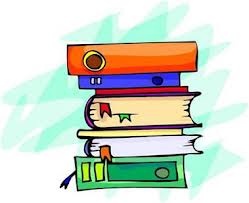 Бестужев-Лада И.В., Наместникова Г.А. Социальное прогнозирование: Курс лекций. – М.: Педагогическое общество России, 2002.Бочко А.  Детский праздник. Книга идей и сценариев для хороших родителей. – Спб: Питер, 2012.Гласс Дж., Стэнли Дж. Статистическиеметодывпедагогикеипсихологии. - М.: Прогресс, 1976.Клочинова П. Профилактика асоциального поведения подростков : опыт работы Боровского центра соц. помощи семье и детям Калужской области / П. Клочинова // Соц. педагогика. – 2006. – № 1. – С. 61 – 75.Корчемкина И.А. Авторская образовательная программа Программапо «Социально-бытовая ориентировка». – Киров, 2009.Курбатов В.И., Курбатова О.В. Социальное проектирование. - Ростов-на-Дону: Феникс, 2001.Луков Вал. А. Социальное проектирование. - М.: Флинта : Социум, 2003.НовиковД.А. Статистические методы в педагогических исследованиях (типовые случаи). -  М.: МЗ-Пресс, 2004.Панферова Н.А. Самый лучший семейный праздник [Электронный ресурс] http://royallib.ru /book/panferova_a/samiy_luchshiy_semeyniy_prazdnik.htmlСбитнева В. Б. Развитие лидерских качеств подростков в детском общественном объединении / В. Б. Сбитнева // Доп. образование и воспитание. – 2006. – № 9. – С. 37–40.Сергеев И. С. Как организовать проектную деятельность учащихся :практич. пос. для работников общеобраз. учреждений. – М. : АРКТИ, 2003.Тренинг жизненных навыковдля подростков с трудностями социальной адаптации/ Под науч. ред. А. Ф. Шадуры. — СПб.: Издательство «Речь», 2005. Тренинг развития жизненных целей (программа психологического содействия успешной адаптации). Под редакцией Е.Г. Трошиной. — СПб.: Издательство «Речь», 2006.Федосенко Е. Помощь подростку. Полное практическое руководство для психологов, педагогов и родителей.— СПб.: Издательство «Речь», 2009.Фопель К. Как научить детей сотрудничать? Психологические игры и упражнения - Практическое пособие / Пер. с нем.; В 4-х томах. Т. 3.— М: Генезис 2003  Фопель К.  На пороге взрослой жизни: Психологическая работа  с подростковыми и юношескими проблемами. Личность. Способность и сильные стороны. Отношение к  телу /Пер. с нем. – М.: Генезис, 2008.Фопель К. Энергия паузы. Психологические игры и упражнения. - М.: Издательство: Генезис,  2004Шилова З.В. Статистические методы обработки результатов педагогических измерений (курс лекций). – КировЮферева А.И. Программа школы домашних наук «Хозяюшка». – Киров, 2009. Интернет-ресурсы:http://www.dobro43.ru/index.php?option=com_k2&view=item&layout=item&id=131&Itemid=170 – дата обращения 18 марта 2013 г.http://lider21vek.narod.ru/CCY/10.htm - дата обращения 19 марта 2013 г.http://sociology2015.ru/index/0-64 -дата обращения 17 марта 2013 г.http://socpedagogika.narod.ru/Proektirovanie.html - дата обращения 18 марта 2013 г.Список приложенийСписок воспитанников и педагогов 1-5 семьиСписок приглашённых на Семейный день рожденияПраздничное менюГимн 1-5 семьиЗаконы воспитанников и воспитателей 1-5 семьиСписок книг, рекомендованных к чтению подросткамРезультаты диагностики на ноябрь 2012г. – март 2013гБуклетПример «Доброго письма» - открытки с пожеланиемСписок песен и психологических игр, использованных при проведении праздникаБюджет проектаАнкетаМатериалы для занятия по СБОПрограмма работы психолога с 1-5 семьейТетрадь отзывов друзей 1-5 семьиФотоотчет № п/пМероприятиеСроки пров-яОтветственный1Выделение социальной проблемыЯнварь Воспитатели, администрация2Подготовка проекта (см.Этапы)25.02-09.03Воспитатели3Проведение индивидуальных и групповых занятий, тренингов 26февраля – 20 мартаСуднишникова Н.В., Федорчук Н.В., Зыкова С.В. 4Подбор и обсуждение литературы о взаимоотношениях между подростками12 мартаФедорчук Н.В., Подстрешная В.М., Шатунова Т., Литовченко О.5Обсуждение списка гостей. Оформление и доставка приглашений11-13 мартаВоспитатели, Козлов К., Чарушин И., Зверева С.6Обсуждение меню, выбор рецептов, составление списка продуктов 8-10 мартаСуднишникова Н.В., Калиберда Е.И., Рысева У.А., Дюкина О.В., ТючкаловаН.А.; Фетисова В., Суворова Н., Елькин М.7Проведение занятия по СБО «Семейный праздник»12.03.2013Суднишникова Н.В., ОдинцоваГ.Ю.8Проведение творческих мастерских («Мастерская добра», «А мы не лыком шиты», «Картины в  технике казанши»)5, 9, 12, 18 мартаЗемцова Л.В., Калиберда Е.И., Мамаева В.А.9Проведение тематических дней и праздников («День семейного фото», «Доброе письмо», «День согласия и примирения»,«Традиции русской Масленицы», «Прощеное воскресение»)15, 16 ,18 мартаЗемцова Л.В., Шохина Л.Ф., Калиберда Е.И., Федорчук Н.В.10Написание гимна и разработка законов семьи16 марта Калиберда Е.И,, Федорчук Н.В., Рысева У.А., Литвиненко Ю., Левошкин Р.11Создание фильма о 1-5 семье17 мартаРысева У.А., Мандыч М.12Приготовление угощения, сервировка стола17-19 мартаЗемцова Л.В., Шохина Л.Ф., Суднишникова Н.В.,   Федорчук Н.В., Большакова Т., Савина М., Козлова П., Литовченко О., Чижов А., Бисенев И.13Составление сценария и проведение праздника «Семейный день рождения»19 марта Суднишникова Н.В., Федорчук Н.В., Рысева У.А., Левошкин Р., Литвиненко Ю.,  Козлов К.14Проведение повторной диагностики и анкетирования, формулирование выводов об эффективности проекта20 -23  мартаРысева У.А., Суднишникова Н.В., Зыкова С.В.15Подготовка и защита проекта20-22 мартаВоспитатели, Мандыч М., Литвиненко Ю., Большакова Т., Шатунова Т.№ п/пРезультаты проектаПоказатели, иллюстрирующие достиженияИсточники получения данных1Организация взаимодейст-вия воспитанников  и педагогов 1 и 5 семей в период подготовки к семейному дню рожденияСовместное выполнение плановых мероприятий воспитанниками и педагогамиСлаженное взаимодействие воспитанников при реализации вверенных им задач; самостоятельное распределение обязанностей среди воспитанников в микрогруппе с назначением ответственныхУспешное проведение праздника100%-ное участие педагогов и  воспитанников всей группы Наблюдение за ходом подготовки праздникаРезультаты анкетирования среди детей и педагогов группы Сбор мнений и отзывов гостей праздника2Улучшение психологи-ческого микроклимата в группеУчастие детей и педагогов в работе тренингов, в тематических днях и КТД группы, мастер-классах, специальном занятии по СБО.Создание ситуаций успеха для воспитанников, имеющих проблемы в общении в группе, поредством выполнения ими поручений; заинтересованность данных воспитанников в участии Участие всего детского коллектива группы на всех этапах и формах проведения праздника (от обсуждения меню до исполнения песен)Принятие законов семьи воспитанникамиПосещаемость проводимых занятийРезультаты диагностики, анкетированияНаблюдение за ходом мероприятий Сбор мнений педагогов группы и людей, контактирующих с воспитанниками (психолог, шефы, организаторы различных занятий)«Добрые письма» воспитанников друг другуБеседы с воспитанникамиДушевная обстановка на празднике, непринужденное общение воспитанников между собой, педагогами и  гостями 3Сформирова-ние у воспи-танников представления о подготовке и проведении семейного праздникаУспешное проведение семейного дня рожденияУчастие всего детского коллектива группы на всех этапах и формах проведения праздника Расширение знаний воспитанников о кулинарии, сервировке стола, этикете за столомРазработка и проведение сценария дня рожденияСбор мнений и отзывов гостей праздникаДушевная обстановка на празднике, непринужденное общение воспитанников между собой, педагогами и  гостями Результаты анкетирования среди детей и педагогов группыБеседы с воспитанниками